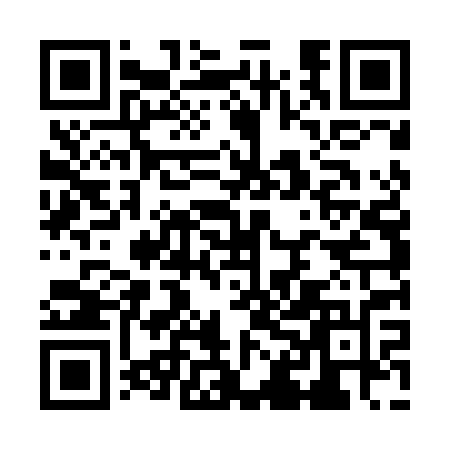 Ramadan times for De Lo, BelgiumMon 11 Mar 2024 - Wed 10 Apr 2024High Latitude Method: Angle Based RulePrayer Calculation Method: Muslim World LeagueAsar Calculation Method: ShafiPrayer times provided by https://www.salahtimes.comDateDayFajrSuhurSunriseDhuhrAsrIftarMaghribIsha11Mon5:145:147:0412:523:596:416:418:2512Tue5:125:127:0212:524:006:436:438:2613Wed5:095:097:0012:524:016:446:448:2814Thu5:075:076:5712:514:026:466:468:3015Fri5:045:046:5512:514:036:486:488:3216Sat5:025:026:5312:514:046:496:498:3417Sun5:005:006:5112:504:056:516:518:3618Mon4:574:576:4912:504:066:536:538:3719Tue4:554:556:4612:504:076:546:548:3920Wed4:524:526:4412:504:086:566:568:4121Thu4:504:506:4212:494:096:586:588:4322Fri4:474:476:4012:494:106:596:598:4523Sat4:444:446:3712:494:117:017:018:4724Sun4:424:426:3512:484:127:027:028:4925Mon4:394:396:3312:484:137:047:048:5126Tue4:374:376:3112:484:147:067:068:5327Wed4:344:346:2812:474:157:077:078:5528Thu4:314:316:2612:474:167:097:098:5729Fri4:294:296:2412:474:177:117:118:5930Sat4:264:266:2212:474:187:127:129:0131Sun5:235:237:191:465:188:148:1410:031Mon5:205:207:171:465:198:168:1610:052Tue5:185:187:151:465:208:178:1710:073Wed5:155:157:131:455:218:198:1910:094Thu5:125:127:111:455:228:208:2010:125Fri5:095:097:081:455:238:228:2210:146Sat5:065:067:061:445:248:248:2410:167Sun5:045:047:041:445:248:258:2510:188Mon5:015:017:021:445:258:278:2710:209Tue4:584:587:001:445:268:298:2910:2310Wed4:554:556:571:435:278:308:3010:25